MinistériodaEducaçãoUniversidadeFederaldeSantaMaria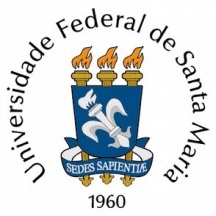 Pró-ReitoriadePós-graduaçãoePesquisa-PRPGPREQUERIMENTO PARA PRORROGAÇÃO DO PRAZO DE DEFESACursos "Strictu Sensu" (Mestrado-Doutorado)Ao Programa de Pós-graduação em Mestrado Profissional em Ciências da SaúdeEu,                                                                                                         , acadêmico(a) do Programa de Pós-graduação acima descrito, da UFSM, matrícula n.                 , venho solicitar a prorrogação do prazo de defesa pelo período de 		 (em meses) deminha:(    X	) Dissertação	(	) Tese(	) 1ª Portaria de prorrogação	(	) Apostila à Portaria já emitida*Justificativa: 	Bolsista:(	) Sim	( X	)Não	Agência Fomento: 	Seguem em anexo, os seguintes documentos comprovantes da solicitação:Em 	/	/ 	Assinatura / Acadêmico:	Ao Professor Orientador:Nome: 	(	) De acordo. Prazo concedido: 	(	) Desfavorável ao solicitado.Em 	/	/	Assinatura do orientador 	Obs:Após deferimento da solicitação, abrir processo pelo PEN junto ao DAG.*Em caso de apostila à Portaria, incluir no PEN já aberto.ENCAMINHE-SE AO PROGRAMA DE PÓS-GRADUAÇÃO DO(A) ALUNO(A)